Funding Rates for 2, 3 & 4 year olds 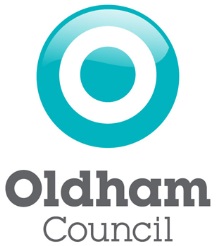 2018-193 & 4 year old funding rates3 & 4 Year old places are funded at a base rate of £3.77, with additional funding supplements. Additional funding supplements are designed to meet national and local objectives. A deprivation supplement is required by legislation to support the Government’s objectives of narrowing the gap between children from different backgrounds and eradicating child poverty.2 year old funding rates2year old places are funded at a flat rate of £5.04 per hour.Additional funding supplementsAdditional funding supplementsAdditional funding supplementsSupplementCost (£)Eligibility criteriaDeprivation20pChildren in 30% most deprived post codesQuality20pPVI settings with 70% of staff qualified to level 3 (rounded up to the nearest 10), where a childminder who is a level 3 employs an assistant who is not qualified to this level, the childminder will still receive the quality supplementEYPP53p per hour per childLow income families. Looked after by the LA for at least one day, adopted from care, have a special guardianship or subject to a child arrangement order.